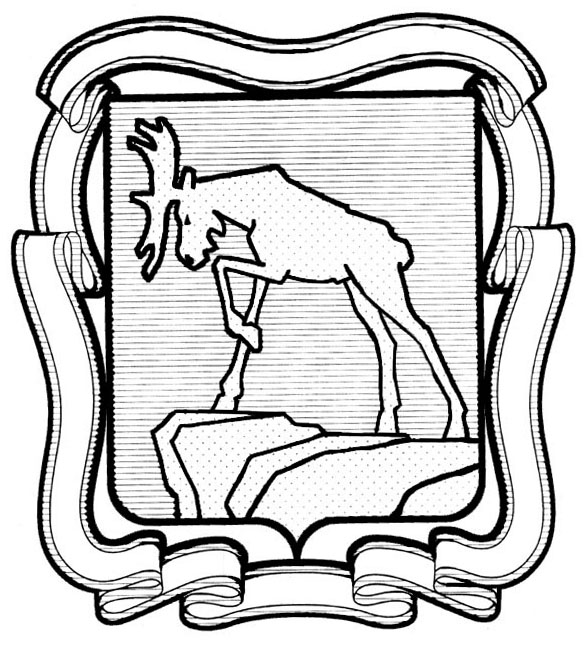 СОБРАНИЕ ДЕПУТАТОВ МИАССКОГО ГОРОДСКОГО ОКРУГА                                                         ЧЕЛЯБИНСКАЯ ОБЛАСТЬ     СЕССИЯ СОБРАНИЯ  ДЕПУТАТОВ МИАССКОГО ГОРОДСКОГО ОКРУГА ШЕСТОГО СОЗЫВАРЕШЕНИЕ №                                                                                       от                                 Рассмотрев предложение Главы Миасского городского  округа  Е.В. Ковальчука о бюджете Миасского городского округа на 2024 год и на плановый период 2025 и 2026 годов, учитывая рекомендации постоянной комиссии по вопросам экономической и бюджетной политики, в соответствии с Бюджетным кодексом Российской Федерации, Положением «О бюджетном процессе в Миасском городском округе», утвержденным Решением Собрания депутатов Миасского городского округа от 30.10.2015 г. № 9,  руководствуясь Федеральным законом от 06.10.2003 г. №131-ФЗ «Об общих принципах организации местного самоуправления в Российской Федерации» и Уставом Миасского городского округа, Собрание депутатов Миасского городского округаРЕШАЕТ:1. Утвердить основные характеристики бюджета Миасского городского округа на 2024 год:1) прогнозируемый общий объем доходов бюджета Миасского городского округа в сумме 7365211,3 тыс. рублей, в том числе безвозмездные поступления от других бюджетов бюджетной системы Российской Федерации в сумме 4674504,2 тыс. рублей;2) общий объем расходов бюджета Миасского городского округа в сумме 7662291,7 тыс. рублей;3) объем дефицита бюджета Миасского городского округа в сумме 297080,4 тыс. рублей.2. Утвердить основные характеристики бюджета Миасского городского округа на плановый период 2025  и 2026 годов:1) прогнозируемый общий объем доходов  бюджета Миасского городского округа на 2025 год в сумме 6939369,7 тыс. рублей, в том числе безвозмездные поступления от других бюджетов бюджетной системы Российской Федерации в сумме 4037330,7 тыс. рублей, и на 2026 год в сумме 7014465,6 тыс. рублей, в том числе безвозмездные поступления от других бюджетов бюджетной системы Российской Федерации в сумме 3899324,0 тыс. рублей;2) общий объем расходов  бюджета Миасского городского округа на 2025 год в сумме 6939369,7 тыс. рублей, в том числе условно утверждаемые расходы в сумме 85000,0 тыс. рублей, и на 2026 год в сумме 7014465,6 тыс. рублей, в том числе условно утверждаемые расходы в сумме 180000,0 тыс. рублей;3) объем дефицита (профицита) бюджета Миасского городского округа на 2025 год в сумме  0,0 тыс. рублей, объем дефицита (профицита) на 2026 год в сумме 0,0 тыс. рублей.3. Установить, что остатки средств муниципальных бюджетных и автономных учреждений Миасского городского округа, учитываемых на казначейском счете для осуществления и отражения операций с денежными средствами бюджетных и автономных учреждений, открытого Финансовому управлению Администрации Миасского городского округа в Управлении Федерального казначейства по Челябинской области, могут привлекаться на единый счет бюджета Округа в качестве источника покрытия временных кассовых разрывов, возникающих при исполнении бюджета Округа, с возвратом их на указанный казначейский счет в порядке, установленном Администрацией Миасского городского округа, с учетом общих требований, установленных Бюджетным Кодексом Российской Федерации и Правительством Российской Федерации. 4. Утвердить нормативы распределения доходов в бюджет Миасского городского округа на 2024 год и на плановый период 2025 и 2026 годов  согласно приложению 1 к настоящему Решению.5. Установить на 2024 год и на плановый период 2025 и 2026 годов отчисления, подлежащие перечислению  в бюджет Миасского городского округа, в размере 50 процентов от прибыли по итогам финансово-хозяйственной деятельности за предыдущий год, остающейся в распоряжении муниципальных унитарных предприятий после уплаты налогов и иных обязательных платежей.6. Учесть  в  бюджете Миасского городского округа на 2024 год и на плановый период 2025 и 2026 годов доходы согласно приложению 2 к настоящему Решению. 7. Реструктуризация кредиторской задолженности юридических лиц перед  бюджетом Миасского городского округа по налогам и сборам, пеням и штрафам, а также списание пеней и штрафов в случае досрочного погашения реструктурированной задолженности по налогам и сборам проводятся в порядке, установленном Администрацией Миасского городского округа, только при условии принятия решения о реструктуризации кредиторской задолженности соответствующих юридических лиц по налогам и сборам, а также задолженности по начисленным пеням и штрафам перед федеральным и областным бюджетами. 8. Утвердить:1) общий объем бюджетных ассигнований на исполнение публичных нормативных обязательств Миасского городского округа на 2024 год в сумме 511123,5 тыс. рублей, на 2025 год в сумме 529139,6 тыс. рублей и на 2026 год в сумме 552478,6 тыс. рублей; 2) распределение бюджетных ассигнований по целевым статьям (государственным  программам, муниципальным программам Миасского  городского округа   и непрограммным направлениям деятельности), группам видов расходов, разделам и подразделам классификации расходов бюджетов бюджетной  системы Российской Федерации (далее – классификация расходов бюджетов) на 2024 год и на плановый период 2025 и 2026 годов согласно приложению 3 к настоящему Решению;3) ведомственную структуру расходов бюджета Миасского городского округа на 2024 год и на плановый период 2025 и 2026 годов согласно приложению 4 к настоящему Решению;4) распределение бюджетных ассигнований по разделам и подразделам классификации расходов бюджетов на 2024 год и на плановый период 2025 и 2026 годов согласно приложению 5 к настоящему Решению. 9. Особенности исполнения  бюджета Миасского городского округа на 2024 год и на плановый период 2025 и 2026 годов:1) установить, что в соответствии с пунктом 3 статьи 35 Положения «О бюджетном процессе в Миасском городском округе» основанием для внесения изменений в показатели сводной бюджетной росписи бюджета Миасского городского округа является распределение зарезервированных средств в составе утвержденных пунктом 8 настоящего Решения:- бюджетных ассигнований, предусмотренных по целевой статье «Резервный фонд Администрации Миасского городского округа» подраздела «Резервные фонды»  раздела «Общегосударственные вопросы» классификации расходов бюджетов, на финансовое обеспечение непредвиденных расходов, и на иные мероприятия, предусмотренные Порядком использования бюджетных ассигнований резервного фонда Администрации Миасского городского округа, а также средств, иным образом зарезервированных в составе утвержденных бюджетных ассигнований;- бюджетных ассигнований, предусмотренных по целевой статье «Выполнение обязательств по исполнению судебных решений по искам, удовлетворяемых за счет бюджета Округа и  иных незапланированных расходов бюджета Округа» подраздела «Другие общегосударственные вопросы» раздела «Общегосударственные вопросы» классификации расходов бюджетов, на исполнение судебных решений по искам к Миасскому городскому округу, удовлетворяемых за счет бюджета Округа и другие расходы, предусмотренные Порядком использования средств резервного фонда Администрации Миасского городского округа, а также средств, иным образом зарезервированных в составе утвержденных бюджетных ассигнований;- бюджетных ассигнований, предусмотренных по целевой статье «Целевой финансовый резерв для ликвидации последствий чрезвычайных ситуаций природного и техногенного характера» Администрации Миасского городского округа» подраздела «Защита населения и территории от чрезвычайных ситуаций природного и техногенного характера, пожарная безопасность» раздела «Национальная безопасность и правоохранительная деятельность» классификации расходов бюджетов, на финансовое обеспечение  проведения аварийно-восстановительных работ и иных мероприятий, связанных с ликвидацией последствий стихийных бедствий и других чрезвычайных ситуаций;  - бюджетных ассигнований, предусмотренных по целевой статье «Реализация мероприятий за счет "экологических платежей"» подраздела «Другие вопросы в области охраны окружающей среды» раздела «Охрана окружающей  среды» классификации расходов бюджетов, на реализацию мероприятий за счет экологических платежей, предусмотренных Порядком использования средств резервного фонда Администрации Миасского городского округа, а также средств, иным образом зарезервированных в составе утвержденных бюджетных ассигнований;- бюджетных  ассигнований,  предусмотренных  по  целевой  статье  «Реализация мероприятий по обеспечению своевременной и полной выплаты заработной платы» подраздела «Другие вопросы в области социальной политики» раздела «Социальная политика» классификации расходов бюджетов, на обеспечение своевременной и полной выплаты заработной платы, предусмотренные Порядком использования средств резервного фонда Администрации Миасского городского округа, а также средств, иным образом зарезервированных в составе утвержденных бюджетных ассигнований;2) установить в соответствии с подпунктом 13 пункта 3 статьи 35 Положения «О бюджетном процессе в Миасском городском округе» следующие дополнительные основания для внесения изменений в показатели сводной бюджетной росписи бюджета  Миасского городского округа:- принятие Администрацией Миасского городского округа решений по перераспределению бюджетных ассигнований на финансовое обеспечение мероприятий, связанных с предотвращением влияния ухудшения геополитической и экономической ситуации на развитие отраслей экономики; - изменение бюджетной классификации Российской Федерации, в том числе для отражения межбюджетных трансфертов из федерального и областного бюджетов;- принятие Администрацией Миасского городского округа решений о перераспределении бюджетных ассигнований, предусмотренных по разделам «Общегосударственные вопросы», «Национальная безопасность и правоохранительная деятельность», «Национальная экономика», «Жилищно-коммунальное хозяйство», «Охрана окружающей среды», «Образование», «Культура, кинематография», «Социальная политика», «Физическая культура и спорт», между кодами классификации расходов бюджетов и (или) между главными распорядителями средств бюджета Миасского городского округа;- поступление в доход бюджета Миасского городского округа средств, полученных муниципальными казенными учреждениями в качестве добровольных пожертвований, инициативных платежей;- поступление в доход бюджета Миасского городского округа средств, полученных муниципальными казенными учреждениями Миасского городского округа в качестве возмещения ущерба при возникновении страховых случаев;- поступление в доход бюджета Миасского городского округа средств,  полученных муниципальными казенными учреждениями в качестве  доходов от оказания платных услуг (работ) сверх объемов, утвержденных настоящим Решением;- увеличение бюджетных ассигнований сверх общего объема бюджетных ассигнований, утвержденного настоящим Решением, за счет межбюджетных трансфертов из областного бюджета, имеющих целевое назначение, и дотаций полученных при исполнении бюджета Миасского городского округа сверх утвержденных настоящим Решением доходов;- принятие Администрацией Миасского городского округа  решений об утверждении  муниципальных программ Миасского городского округа, а также  о внесении изменений в муниципальные  программы Миасского городского округа;- перераспределение бюджетных ассигнований, предусмотренных главному распорядителю средств бюджета Миасского городского округа на финансовое обеспечение выполнения работ (оказания услуг) муниципальными  учреждениями, в том числе в форме субсидий на финансовое обеспечение выполнения ими муниципальных заданий, субсидий на иные цели, между подразделами классификации расходов бюджетов;3) установить, что средства бюджета Миасского городского округа для финансирования полномочий Российской Федерации и Челябинской области,  переданных Миасскому городскому округу, сверх сумм, поступающих из федерального и областного бюджетов в виде субвенций, могут использоваться в пределах средств, предусмотренных настоящим Решением;4) муниципальные внутренние заимствования, в том числе привлечение  в бюджет Миасского городского округа бюджетных кредитов из областного бюджета в случаях, предусмотренных  законами и иными нормативными правовыми актами Челябинской области, осуществляются в целях финансирования дефицита бюджета Миасского городского округа, а также для погашения долговых обязательств, пополнения остатков средств на едином счете бюджета Миасского городского округа в течение финансового года по решению Администрации Миасского городского округа  в соответствии с программой муниципальных внутренних заимствований на 2024 год и на плановый период 2025 и 2026 годов и с учетом верхнего предела муниципального внутреннего долга, установленного пунктом 14 настоящего Решения; 5) установить, что доведение лимитов бюджетных обязательств на 2024 год и финансирование расходов в 2024 году осуществляются с учетом их следующей приоритетности:-  оплата труда и начисления на оплату труда, прочие несоциальные выплаты персоналу в денежной форме; - реализация мероприятий, связанных с предотвращением влияния ухудшения геополитической и экономической ситуации на развитие отраслей экономики;-  исполнение публичных нормативных обязательств;- приобретение продуктов питания и оплата услуг по организации питания, приобретение медикаментов;- ликвидация последствий чрезвычайных ситуаций;- предоставление мер социальной поддержки отдельным категориям граждан; - оплата коммунальных услуг, услуг по охране и услуг связи, арендной платы за пользование помещениями, арендуемыми муниципальными казенными  учреждениями;- уплата муниципальными казенными  учреждениями налогов и сборов в бюджеты бюджетной системы Российской Федерации;- оплата по исполнительным документам;- исполнение обязательств по обеспечению контрактов, заключенных в 2023 году;6) установить, что доведение лимитов бюджетных обязательств на 2024 год осуществляется  в соответствии с постановлениями Администрации Миасского городского округа  по следующим направлениям расходов:    - капитальное строительство и реконструкция объектов, строительство и реконструкция автомобильных дорог, приобретение основных средств;- капитальный, текущий ремонт зданий (помещений) и объектов коммунальной инфраструктуры, разработка проектно-сметной документации, проведение противопожарных и антитеррористических мероприятий, подготовка казенных учреждений к работе в отопительный период;- капитальный ремонт и ремонт автомобильных дорог;- на оплату штрафов и пеней за счет безвозмездных поступлений от физических и юридических лиц; - предоставление субсидий  муниципальным бюджетным и автономным учреждениям на реконструкцию, капитальный и текущий ремонт зданий (помещений), разработку проектно-сметной документации, проведение противопожарных и антитеррористических мероприятий, подготовку  бюджетных и автономных учреждений к работе в отопительный период,  капитальное строительство объектов,  приобретение основных средств;7) установить, что доведение лимитов бюджетных обязательств на 2024 год по направлениям, не указанным в подпунктах 5 и 6 данного пункта, осуществляется первоначально, после принятия данного Решения, в размере 10/12 годового объема бюджетных ассигнований 2024 года с учетом источников финансирования;Доведение лимитов бюджетных обязательств на 2024 год сверх 10/12 годового объема бюджетных ассигнований осуществляется в соответствии с постановлениями Администрации Миасского городского округа.8) в случае увеличения в течение финансового года объема бюджетных ассигнований доведение лимитов бюджетных обязательств по дополнительно выделенным бюджетным ассигнованиям осуществляется с учетом условий установленных в подпунктах 5, 6, 7;9) установить, что доведение лимитов бюджетных обязательств на плановый период 2025 и 2026 годов  на осуществление закупок товаров, работ, услуг для обеспечения муниципальных нужд, приобретение товаров, работ, услуг в пользу граждан в целях реализации мер социальной поддержки населения, осуществляется на основании постановления Администрации Миасского городского округа в размере,  не превышающем  объема предусмотренных настоящим Решением на плановый период 2025 и 2026 годов бюджетных ассигнований;10) установить, что не использованные по состоянию на 1 января 2024 года остатки межбюджетных трансфертов, предоставленных из областного бюджета бюджету Округа в форме субвенций, субсидий и иных межбюджетных трансфертов, имеющих целевое назначение, за исключением межбюджетных трансфертов, источником финансового обеспечения которых являются бюджетные ассигнования резервного фонда Президента Российской Федерации, подлежат возврату в областной бюджет в течение первых пятнадцати рабочих дней 2024 года;    11) установить, что средства в объеме остатков субсидий, предоставленных в 2023 году  муниципальным  бюджетным  и автономным учреждениям на финансовое обеспечение муниципальных заданий на оказание муниципальных (государственных) услуг (выполнение работ), образовавшихся в связи с  недостижением установленных муниципальным заданием  показателей, характеризующих объем оказываемых муниципальных (государственных) услуг (работ), подлежат возврату в бюджет Миасского городского округа; 12) установить, что средства в объеме остатков субсидий, предоставленных в 2023 году  муниципальным  бюджетным  и автономным учреждениям на иные цели, в отношении которых Учредителем не принято решение о направлении их на те же цели в текущем финансовом году, подлежат возврату в бюджет Миасского городского округа до 1 апреля 2024 года;13) Установить, что казначейскому сопровождению с учетом положений подпункта 6.1 пункта 1 статьи 220.2 Бюджетного кодекса Российской Федерации подлежат:- авансовые платежи и расчеты по муниципальным контрактам о поставке товаров, выполнении работ, оказании услуг, заключаемым на сумму от 50 000,0 тыс. рублей, которые предусматривают авансовые платежи в размере более 30 процентов суммы муниципального контракта;- авансовые платежи и расчеты по контрактам (договорам) о поставке товаров, выполнении работ, оказании услуг, заключаемым на сумму от 50 000,0 тыс. рублей муниципальными бюджетными и муниципальными автономными учреждениями, которые предусматривают авансовые платежи в размере более 30 процентов суммы контракта (договора), за счет средств субсидий, предоставленных из бюджета Миасского городского округа указанным учреждениям;- авансовые платежи и расчеты по контрактам (договорам) о поставке товаров, выполнении работ, оказании услуг, заключаемым исполнителями и соисполнителями в рамках исполнения указанных в абзацах втором и третьем настоящей части муниципальных контрактов, контрактов (договоров).10. Субсидии юридическим лицам (за исключением субсидии муниципальным учреждениям),  индивидуальным предпринимателям,  а также физическим лицам – производителям товаров, работ, услуг (за исключением субсидий, указанных в пунктах 6-8 статьи 78 Бюджетного кодекса Российской Федерации) предоставляются в случаях, установленных настоящим Решением,  если возможность их предоставления предусмотрена в структуре расходов бюджета Округа, в иных Решениях Собрания депутатов Миасского городского округа, муниципальных программах Миасского городского округа, и в порядках, установленных Администрацией Миасского городского округа.11. Субсидии иным некоммерческим организациям, не являющимся муниципальными учреждениями, предоставляются в случаях, установленных настоящим Решением, если возможность их предоставления предусмотрена в структуре расходов бюджета Округа, в иных нормативно-правовых актах, в порядке, установленном Администраций Миасского городского округа.12. Установить, что финансирование расходов на мероприятия, предусмотренные в составе разделов «Общегосударственные вопросы», «Национальная безопасность и правоохранительная деятельность», «Национальная экономика», «Жилищно-коммунальное хозяйство», «Охрана окружающей среды», «Образование», «Культура, кинематография», «Социальная политика», «Физическая культура и спорт» (без учета мероприятий, предусмотренных муниципальными  программами  Миасского городского округа) классификации расходов бюджетов, осуществляется  в соответствии с перечнем, утверждаемым Постановлением  Администрацией Миасского городского округа. 13. Установить коэффициент индексации с 1 января 2024 года в размере 1,04, с 1 января 2025 года в размере 1,04 и с 1 января 2026 года в размере 1,04 по выплатам, предусмотренным Решением Собрания депутатов Миасского городского округа от 26.05.2017 г. №2 «Об утверждении Положения о звании «Почетный гражданин города Миасса»».14. Установить верхний предел  муниципального внутреннего долга Миасского городского округа: - на 1 января 2025 года в сумме 0,0 тыс. рублей, в том числе предельный объем обязательств по  муниципальным гарантиям в сумме 0,0 тыс. рублей; - на 1 января 2026 года в сумме 0,0 тыс. рублей, в том числе предельный объем обязательств по  муниципальным гарантиям в сумме 0,0 тыс. рублей;  - на 1 января 2027 года в сумме 0,0 тыс. рублей, в том числе предельный объем обязательств по  муниципальным гарантиям в сумме 0,0 тыс. рублей.  Установить предельный объем расходов на обслуживание муниципального внутреннего долга на 2024 год в сумме 0,0 тыс. рублей, на 2025 год в сумме 0,0 тыс. рублей, на 2026 год в сумме 0,0 тыс. рублей.15. Утвердить программу муниципальных внутренних заимствований Миасского городского округа на 2024 год на плановый период 2025 и 2026 годов согласно приложению 6 к настоящему Решению. 16. Установить верхний предел муниципального внешнего долга Миасского городского округа: - на 1 января 2025 года в сумме 0,0 тыс. рублей; - на 1 января 2026 года в сумме 0,0 тыс. рублей; - на 1 января 2027 года в сумме 0,0 тыс. рублей.  Установить предельный объем расходов на обслуживание муниципального внешнего долга на 2024 год в сумме 0,0 тыс. рублей, на 2025 год в сумме 0,0 тыс. рублей, на 2026 год в сумме 0,0 тыс. рублей.17. Утвердить программу муниципальных внешних заимствований Миасского городского округа на 2024 год на плановый период 2025 и 2026 годов согласно приложению 7 к настоящему Решению.18. Установить, что предоставление муниципальных гарантий на 2024 год на плановый период 2025 и 2026 годов не планируется. 19. Утвердить источники внутреннего финансирования дефицита бюджета  Миасского городского округа на 2024 год на плановый период 2025 и 2026годов согласно приложению 8 к настоящему Решению.20. Настоящее Решение опубликовать в установленном порядке.21. Настоящее Решение вступает в силу с момента опубликования.22. Контроль исполнения настоящего Решения возложить на постоянную комиссию по вопросам экономической и бюджетной политики.Председатель Собрания депутатовМиасского городского округа                                                                                  Д.Г. ПроскуринГлава Миасского городского округа                                                                                   Е.В. Ковальчук